DEPARTURE FROM SPECIFICATION REQUESTQA FORM 12AVAILABILITY:AVAILABILITY:AVAILABILITY:AVAILABILITY:AVAILABILITY:AVAILABILITY:AVAILABILITY:AVAILABILITY:AVAILABILITY:AVAILABILITY:AVAILABILITY:AVAILABILITY:AVAILABILITY:AVAILABILITY:AVAILABILITY:AVAILABILITY:AVAILABILITY:AVAILABILITY:1. DEPARTURE NUMBER1. DEPARTURE NUMBER1. DEPARTURE NUMBER1. DEPARTURE NUMBER2. SHIP NAME2. SHIP NAME2. SHIP NAME2. SHIP NAME2. SHIP NAME2. SHIP NAME2. SHIP NAME2. SHIP NAMEHULL NUMBERHULL NUMBERHULL NUMBERHULL NUMBERHULL NUMBERHULL NUMBERSHIPYARD/ACTIVITYSHIPYARD/ACTIVITYSHIPYARD/ACTIVITYSHIPYARD/ACTIVITYSHIPYARD/ACTIVITYSHIPYARD/ACTIVITYSHIPYARD/ACTIVITYSHIPYARD/ACTIVITYSHIPYARD/ACTIVITYSHIPYARD/ACTIVITYSHIPYARD/ACTIVITYSHIPYARD/ACTIVITYSHIPYARD/ACTIVITYSHIPYARD/ACTIVITYSHIPYARD/ACTIVITYSHIPYARD/ACTIVITYSHIPYARD/ACTIVITYSHIPYARD/ACTIVITY3. JCN3. JCN3. JCN3. JCN4. CWP/REC SER NUMBER4. CWP/REC SER NUMBER4. CWP/REC SER NUMBER4. CWP/REC SER NUMBER4. CWP/REC SER NUMBER4. CWP/REC SER NUMBER4. CWP/REC SER NUMBER4. CWP/REC SER NUMBER5. DATE5. DATE5. DATE5. DATE5. DATE5. DATESerial NumberSerial NumberSerial NumberSerial NumberSerial NumberSerial NumberSerial NumberSerial Number4A. TECHNICAL WORK DOC4A. TECHNICAL WORK DOC4A. TECHNICAL WORK DOC4A. TECHNICAL WORK DOC4A. TECHNICAL WORK DOC4A. TECHNICAL WORK DOC4A. TECHNICAL WORK DOC4A. TECHNICAL WORK DOC6. ORIGINATOR6. ORIGINATOR6. ORIGINATOR6. ORIGINATOR6. ORIGINATOR6. ORIGINATOR6. ORIGINATOR6. ORIGINATOR6. ORIGINATOR6. ORIGINATOR6. ORIGINATOR6. ORIGINATOR6. ORIGINATOR6. ORIGINATOR6. ORIGINATOR6. ORIGINATOR6. ORIGINATOR6. ORIGINATOR7. DEPARTURE TYPEMINOR	      SUBSAFE          SOC          URO     
	      FBW          SFCC     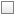 FGC:7. DEPARTURE TYPEMINOR	      SUBSAFE          SOC          URO     
	      FBW          SFCC     FGC:7. DEPARTURE TYPEMINOR	      SUBSAFE          SOC          URO     
	      FBW          SFCC     FGC:7. DEPARTURE TYPEMINOR	      SUBSAFE          SOC          URO     
	      FBW          SFCC     FGC:7. DEPARTURE TYPEMINOR	      SUBSAFE          SOC          URO     
	      FBW          SFCC     FGC:7. DEPARTURE TYPEMINOR	      SUBSAFE          SOC          URO     
	      FBW          SFCC     FGC:7. DEPARTURE TYPEMINOR	      SUBSAFE          SOC          URO     
	      FBW          SFCC     FGC:7. DEPARTURE TYPEMINOR	      SUBSAFE          SOC          URO     
	      FBW          SFCC     FGC:7. DEPARTURE TYPEMINOR	      SUBSAFE          SOC          URO     
	      FBW          SFCC     FGC:7. DEPARTURE TYPEMINOR	      SUBSAFE          SOC          URO     
	      FBW          SFCC     FGC:7. DEPARTURE TYPEMINOR	      SUBSAFE          SOC          URO     
	      FBW          SFCC     FGC:7A. EXPECTED CLEARANCE DATE7A. EXPECTED CLEARANCE DATE7A. EXPECTED CLEARANCE DATE7A. EXPECTED CLEARANCE DATE7A. EXPECTED CLEARANCE DATE7A. EXPECTED CLEARANCE DATE7A. EXPECTED CLEARANCE DATE7. DEPARTURE TYPEMINOR	      SUBSAFE          SOC          URO     
	      FBW          SFCC     FGC:7. DEPARTURE TYPEMINOR	      SUBSAFE          SOC          URO     
	      FBW          SFCC     FGC:7. DEPARTURE TYPEMINOR	      SUBSAFE          SOC          URO     
	      FBW          SFCC     FGC:7. DEPARTURE TYPEMINOR	      SUBSAFE          SOC          URO     
	      FBW          SFCC     FGC:7. DEPARTURE TYPEMINOR	      SUBSAFE          SOC          URO     
	      FBW          SFCC     FGC:7. DEPARTURE TYPEMINOR	      SUBSAFE          SOC          URO     
	      FBW          SFCC     FGC:7. DEPARTURE TYPEMINOR	      SUBSAFE          SOC          URO     
	      FBW          SFCC     FGC:7. DEPARTURE TYPEMINOR	      SUBSAFE          SOC          URO     
	      FBW          SFCC     FGC:7. DEPARTURE TYPEMINOR	      SUBSAFE          SOC          URO     
	      FBW          SFCC     FGC:7. DEPARTURE TYPEMINOR	      SUBSAFE          SOC          URO     
	      FBW          SFCC     FGC:7. DEPARTURE TYPEMINOR	      SUBSAFE          SOC          URO     
	      FBW          SFCC     FGC:7B. TEMPORARILY APPROVED UNTIL DATE7B. TEMPORARILY APPROVED UNTIL DATE7B. TEMPORARILY APPROVED UNTIL DATE7B. TEMPORARILY APPROVED UNTIL DATE7B. TEMPORARILY APPROVED UNTIL DATE7B. TEMPORARILY APPROVED UNTIL DATE7B. TEMPORARILY APPROVED UNTIL DATE8. ADDITIONAL CLASSIFICATION   WAIVER          DEVIATION	       SSDR	       TVD           FBWDR     CONDITIONAL DFS - ISIC CONCURRENCE REQUIRED?		YES	        NO            N/A    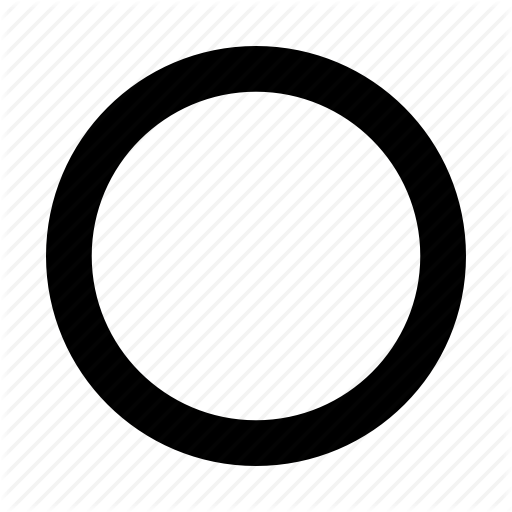 CONDITIONAL DFS - TYCOM CONCURRENCE REQUIRED?	YES	        NO            N/A    CONDITIONAL DFS - LTA CONCURRENCE REQUIRED?	YES	        NO            N/A    8. ADDITIONAL CLASSIFICATION   WAIVER          DEVIATION	       SSDR	       TVD           FBWDR     CONDITIONAL DFS - ISIC CONCURRENCE REQUIRED?		YES	        NO            N/A    CONDITIONAL DFS - TYCOM CONCURRENCE REQUIRED?	YES	        NO            N/A    CONDITIONAL DFS - LTA CONCURRENCE REQUIRED?	YES	        NO            N/A    8. ADDITIONAL CLASSIFICATION   WAIVER          DEVIATION	       SSDR	       TVD           FBWDR     CONDITIONAL DFS - ISIC CONCURRENCE REQUIRED?		YES	        NO            N/A    CONDITIONAL DFS - TYCOM CONCURRENCE REQUIRED?	YES	        NO            N/A    CONDITIONAL DFS - LTA CONCURRENCE REQUIRED?	YES	        NO            N/A    8. ADDITIONAL CLASSIFICATION   WAIVER          DEVIATION	       SSDR	       TVD           FBWDR     CONDITIONAL DFS - ISIC CONCURRENCE REQUIRED?		YES	        NO            N/A    CONDITIONAL DFS - TYCOM CONCURRENCE REQUIRED?	YES	        NO            N/A    CONDITIONAL DFS - LTA CONCURRENCE REQUIRED?	YES	        NO            N/A    8. ADDITIONAL CLASSIFICATION   WAIVER          DEVIATION	       SSDR	       TVD           FBWDR     CONDITIONAL DFS - ISIC CONCURRENCE REQUIRED?		YES	        NO            N/A    CONDITIONAL DFS - TYCOM CONCURRENCE REQUIRED?	YES	        NO            N/A    CONDITIONAL DFS - LTA CONCURRENCE REQUIRED?	YES	        NO            N/A    8. ADDITIONAL CLASSIFICATION   WAIVER          DEVIATION	       SSDR	       TVD           FBWDR     CONDITIONAL DFS - ISIC CONCURRENCE REQUIRED?		YES	        NO            N/A    CONDITIONAL DFS - TYCOM CONCURRENCE REQUIRED?	YES	        NO            N/A    CONDITIONAL DFS - LTA CONCURRENCE REQUIRED?	YES	        NO            N/A    8. ADDITIONAL CLASSIFICATION   WAIVER          DEVIATION	       SSDR	       TVD           FBWDR     CONDITIONAL DFS - ISIC CONCURRENCE REQUIRED?		YES	        NO            N/A    CONDITIONAL DFS - TYCOM CONCURRENCE REQUIRED?	YES	        NO            N/A    CONDITIONAL DFS - LTA CONCURRENCE REQUIRED?	YES	        NO            N/A    8. ADDITIONAL CLASSIFICATION   WAIVER          DEVIATION	       SSDR	       TVD           FBWDR     CONDITIONAL DFS - ISIC CONCURRENCE REQUIRED?		YES	        NO            N/A    CONDITIONAL DFS - TYCOM CONCURRENCE REQUIRED?	YES	        NO            N/A    CONDITIONAL DFS - LTA CONCURRENCE REQUIRED?	YES	        NO            N/A    8. ADDITIONAL CLASSIFICATION   WAIVER          DEVIATION	       SSDR	       TVD           FBWDR     CONDITIONAL DFS - ISIC CONCURRENCE REQUIRED?		YES	        NO            N/A    CONDITIONAL DFS - TYCOM CONCURRENCE REQUIRED?	YES	        NO            N/A    CONDITIONAL DFS - LTA CONCURRENCE REQUIRED?	YES	        NO            N/A    8. ADDITIONAL CLASSIFICATION   WAIVER          DEVIATION	       SSDR	       TVD           FBWDR     CONDITIONAL DFS - ISIC CONCURRENCE REQUIRED?		YES	        NO            N/A    CONDITIONAL DFS - TYCOM CONCURRENCE REQUIRED?	YES	        NO            N/A    CONDITIONAL DFS - LTA CONCURRENCE REQUIRED?	YES	        NO            N/A    8. ADDITIONAL CLASSIFICATION   WAIVER          DEVIATION	       SSDR	       TVD           FBWDR     CONDITIONAL DFS - ISIC CONCURRENCE REQUIRED?		YES	        NO            N/A    CONDITIONAL DFS - TYCOM CONCURRENCE REQUIRED?	YES	        NO            N/A    CONDITIONAL DFS - LTA CONCURRENCE REQUIRED?	YES	        NO            N/A    8. ADDITIONAL CLASSIFICATION   WAIVER          DEVIATION	       SSDR	       TVD           FBWDR     CONDITIONAL DFS - ISIC CONCURRENCE REQUIRED?		YES	        NO            N/A    CONDITIONAL DFS - TYCOM CONCURRENCE REQUIRED?	YES	        NO            N/A    CONDITIONAL DFS - LTA CONCURRENCE REQUIRED?	YES	        NO            N/A    8. ADDITIONAL CLASSIFICATION   WAIVER          DEVIATION	       SSDR	       TVD           FBWDR     CONDITIONAL DFS - ISIC CONCURRENCE REQUIRED?		YES	        NO            N/A    CONDITIONAL DFS - TYCOM CONCURRENCE REQUIRED?	YES	        NO            N/A    CONDITIONAL DFS - LTA CONCURRENCE REQUIRED?	YES	        NO            N/A    8. ADDITIONAL CLASSIFICATION   WAIVER          DEVIATION	       SSDR	       TVD           FBWDR     CONDITIONAL DFS - ISIC CONCURRENCE REQUIRED?		YES	        NO            N/A    CONDITIONAL DFS - TYCOM CONCURRENCE REQUIRED?	YES	        NO            N/A    CONDITIONAL DFS - LTA CONCURRENCE REQUIRED?	YES	        NO            N/A    8. ADDITIONAL CLASSIFICATION   WAIVER          DEVIATION	       SSDR	       TVD           FBWDR     CONDITIONAL DFS - ISIC CONCURRENCE REQUIRED?		YES	        NO            N/A    CONDITIONAL DFS - TYCOM CONCURRENCE REQUIRED?	YES	        NO            N/A    CONDITIONAL DFS - LTA CONCURRENCE REQUIRED?	YES	        NO            N/A    8. ADDITIONAL CLASSIFICATION   WAIVER          DEVIATION	       SSDR	       TVD           FBWDR     CONDITIONAL DFS - ISIC CONCURRENCE REQUIRED?		YES	        NO            N/A    CONDITIONAL DFS - TYCOM CONCURRENCE REQUIRED?	YES	        NO            N/A    CONDITIONAL DFS - LTA CONCURRENCE REQUIRED?	YES	        NO            N/A    8. ADDITIONAL CLASSIFICATION   WAIVER          DEVIATION	       SSDR	       TVD           FBWDR     CONDITIONAL DFS - ISIC CONCURRENCE REQUIRED?		YES	        NO            N/A    CONDITIONAL DFS - TYCOM CONCURRENCE REQUIRED?	YES	        NO            N/A    CONDITIONAL DFS - LTA CONCURRENCE REQUIRED?	YES	        NO            N/A    8. ADDITIONAL CLASSIFICATION   WAIVER          DEVIATION	       SSDR	       TVD           FBWDR     CONDITIONAL DFS - ISIC CONCURRENCE REQUIRED?		YES	        NO            N/A    CONDITIONAL DFS - TYCOM CONCURRENCE REQUIRED?	YES	        NO            N/A    CONDITIONAL DFS - LTA CONCURRENCE REQUIRED?	YES	        NO            N/A    9. SYSTEM / COMPONENT / LOCATION & SHORT DESCRIPTION9. SYSTEM / COMPONENT / LOCATION & SHORT DESCRIPTION9. SYSTEM / COMPONENT / LOCATION & SHORT DESCRIPTION9. SYSTEM / COMPONENT / LOCATION & SHORT DESCRIPTION9. SYSTEM / COMPONENT / LOCATION & SHORT DESCRIPTION9. SYSTEM / COMPONENT / LOCATION & SHORT DESCRIPTION9. SYSTEM / COMPONENT / LOCATION & SHORT DESCRIPTION9. SYSTEM / COMPONENT / LOCATION & SHORT DESCRIPTION9. SYSTEM / COMPONENT / LOCATION & SHORT DESCRIPTION9. SYSTEM / COMPONENT / LOCATION & SHORT DESCRIPTION9. SYSTEM / COMPONENT / LOCATION & SHORT DESCRIPTION9. SYSTEM / COMPONENT / LOCATION & SHORT DESCRIPTION9. SYSTEM / COMPONENT / LOCATION & SHORT DESCRIPTION9. SYSTEM / COMPONENT / LOCATION & SHORT DESCRIPTION9. SYSTEM / COMPONENT / LOCATION & SHORT DESCRIPTION9. SYSTEM / COMPONENT / LOCATION & SHORT DESCRIPTION9. SYSTEM / COMPONENT / LOCATION & SHORT DESCRIPTION9. SYSTEM / COMPONENT / LOCATION & SHORT DESCRIPTION10. NAVSEA DRAWING/PLAN NUMBER/PIECE NUMBER10. NAVSEA DRAWING/PLAN NUMBER/PIECE NUMBER10. NAVSEA DRAWING/PLAN NUMBER/PIECE NUMBER10. NAVSEA DRAWING/PLAN NUMBER/PIECE NUMBER10. NAVSEA DRAWING/PLAN NUMBER/PIECE NUMBER10. NAVSEA DRAWING/PLAN NUMBER/PIECE NUMBER10. NAVSEA DRAWING/PLAN NUMBER/PIECE NUMBER10. NAVSEA DRAWING/PLAN NUMBER/PIECE NUMBER10. NAVSEA DRAWING/PLAN NUMBER/PIECE NUMBER10. NAVSEA DRAWING/PLAN NUMBER/PIECE NUMBER10. NAVSEA DRAWING/PLAN NUMBER/PIECE NUMBER10. NAVSEA DRAWING/PLAN NUMBER/PIECE NUMBER10. NAVSEA DRAWING/PLAN NUMBER/PIECE NUMBER10. NAVSEA DRAWING/PLAN NUMBER/PIECE NUMBER10. NAVSEA DRAWING/PLAN NUMBER/PIECE NUMBER10. NAVSEA DRAWING/PLAN NUMBER/PIECE NUMBER10. NAVSEA DRAWING/PLAN NUMBER/PIECE NUMBER10. NAVSEA DRAWING/PLAN NUMBER/PIECE NUMBER11. REFERENCES11. REFERENCES11. REFERENCES11. REFERENCES11. REFERENCES11. REFERENCES11. REFERENCES11. REFERENCES11. REFERENCES11. REFERENCES11. REFERENCES11. REFERENCES11. REFERENCES11. REFERENCES11. REFERENCES11. REFERENCES11. REFERENCES11. REFERENCES12. APPLICABLE SPECIFICATIONS12. APPLICABLE SPECIFICATIONS12. APPLICABLE SPECIFICATIONS12. APPLICABLE SPECIFICATIONS12. APPLICABLE SPECIFICATIONS12. APPLICABLE SPECIFICATIONS12. APPLICABLE SPECIFICATIONS12. APPLICABLE SPECIFICATIONS12. APPLICABLE SPECIFICATIONS12. APPLICABLE SPECIFICATIONS12. APPLICABLE SPECIFICATIONS12. APPLICABLE SPECIFICATIONS12. APPLICABLE SPECIFICATIONS12. APPLICABLE SPECIFICATIONS12. APPLICABLE SPECIFICATIONS12. APPLICABLE SPECIFICATIONS12. APPLICABLE SPECIFICATIONS12. APPLICABLE SPECIFICATIONS13. SITUATION/DEGREE OF NON-COMPLIANCE13. SITUATION/DEGREE OF NON-COMPLIANCE13. SITUATION/DEGREE OF NON-COMPLIANCE13. SITUATION/DEGREE OF NON-COMPLIANCE13. SITUATION/DEGREE OF NON-COMPLIANCE13. SITUATION/DEGREE OF NON-COMPLIANCE13. SITUATION/DEGREE OF NON-COMPLIANCE13. SITUATION/DEGREE OF NON-COMPLIANCE13. SITUATION/DEGREE OF NON-COMPLIANCE13. SITUATION/DEGREE OF NON-COMPLIANCE13. SITUATION/DEGREE OF NON-COMPLIANCE13. SITUATION/DEGREE OF NON-COMPLIANCE13. SITUATION/DEGREE OF NON-COMPLIANCE13. SITUATION/DEGREE OF NON-COMPLIANCE13. SITUATION/DEGREE OF NON-COMPLIANCE13. SITUATION/DEGREE OF NON-COMPLIANCE13. SITUATION/DEGREE OF NON-COMPLIANCE13. SITUATION/DEGREE OF NON-COMPLIANCE14. COMMENTS/RECOMMENDATION (TEST CONDUCTED, AFFECTED SYSTEM14. COMMENTS/RECOMMENDATION (TEST CONDUCTED, AFFECTED SYSTEM14. COMMENTS/RECOMMENDATION (TEST CONDUCTED, AFFECTED SYSTEM14. COMMENTS/RECOMMENDATION (TEST CONDUCTED, AFFECTED SYSTEM14. COMMENTS/RECOMMENDATION (TEST CONDUCTED, AFFECTED SYSTEM14. COMMENTS/RECOMMENDATION (TEST CONDUCTED, AFFECTED SYSTEM14. COMMENTS/RECOMMENDATION (TEST CONDUCTED, AFFECTED SYSTEM14. COMMENTS/RECOMMENDATION (TEST CONDUCTED, AFFECTED SYSTEM14. COMMENTS/RECOMMENDATION (TEST CONDUCTED, AFFECTED SYSTEM14. COMMENTS/RECOMMENDATION (TEST CONDUCTED, AFFECTED SYSTEM14. COMMENTS/RECOMMENDATION (TEST CONDUCTED, AFFECTED SYSTEM14. COMMENTS/RECOMMENDATION (TEST CONDUCTED, AFFECTED SYSTEM14. COMMENTS/RECOMMENDATION (TEST CONDUCTED, AFFECTED SYSTEM14. COMMENTS/RECOMMENDATION (TEST CONDUCTED, AFFECTED SYSTEM14. COMMENTS/RECOMMENDATION (TEST CONDUCTED, AFFECTED SYSTEM14. COMMENTS/RECOMMENDATION (TEST CONDUCTED, AFFECTED SYSTEM14. COMMENTS/RECOMMENDATION (TEST CONDUCTED, AFFECTED SYSTEM14. COMMENTS/RECOMMENDATION (TEST CONDUCTED, AFFECTED SYSTEM15. DATE ANSWER REQUESTED BY:15. DATE ANSWER REQUESTED BY:15. DATE ANSWER REQUESTED BY:15. DATE ANSWER REQUESTED BY:15. DATE ANSWER REQUESTED BY:15. DATE ANSWER REQUESTED BY:15. DATE ANSWER REQUESTED BY:15. DATE ANSWER REQUESTED BY:15. DATE ANSWER REQUESTED BY:15. DATE ANSWER REQUESTED BY:15. DATE ANSWER REQUESTED BY:15. DATE ANSWER REQUESTED BY:15. DATE ANSWER REQUESTED BY:15. DATE ANSWER REQUESTED BY:15. DATE ANSWER REQUESTED BY:15. DATE ANSWER REQUESTED BY:15. DATE ANSWER REQUESTED BY:15. DATE ANSWER REQUESTED BY:16. SUBMITTING ACTIVITY (NAME, RANK, BILLENT/CODE)16. SUBMITTING ACTIVITY (NAME, RANK, BILLENT/CODE)16. SUBMITTING ACTIVITY (NAME, RANK, BILLENT/CODE)16. SUBMITTING ACTIVITY (NAME, RANK, BILLENT/CODE)16. SUBMITTING ACTIVITY (NAME, RANK, BILLENT/CODE)16. SUBMITTING ACTIVITY (NAME, RANK, BILLENT/CODE)16. SUBMITTING ACTIVITY (NAME, RANK, BILLENT/CODE)16. SUBMITTING ACTIVITY (NAME, RANK, BILLENT/CODE)16. SUBMITTING ACTIVITY (NAME, RANK, BILLENT/CODE)16. SUBMITTING ACTIVITY (NAME, RANK, BILLENT/CODE)16. SUBMITTING ACTIVITY (NAME, RANK, BILLENT/CODE)16. SUBMITTING ACTIVITY (NAME, RANK, BILLENT/CODE)16. SUBMITTING ACTIVITY (NAME, RANK, BILLENT/CODE)16. SUBMITTING ACTIVITY (NAME, RANK, BILLENT/CODE)16. SUBMITTING ACTIVITY (NAME, RANK, BILLENT/CODE)16. SUBMITTING ACTIVITY (NAME, RANK, BILLENT/CODE)16. SUBMITTING ACTIVITY (NAME, RANK, BILLENT/CODE)16. SUBMITTING ACTIVITY (NAME, RANK, BILLENT/CODE)17. NEW JCN FOR CONDITIONAL DEPARTURES (IF NECESSARY):17. NEW JCN FOR CONDITIONAL DEPARTURES (IF NECESSARY):17. NEW JCN FOR CONDITIONAL DEPARTURES (IF NECESSARY):17. NEW JCN FOR CONDITIONAL DEPARTURES (IF NECESSARY):17. NEW JCN FOR CONDITIONAL DEPARTURES (IF NECESSARY):17. NEW JCN FOR CONDITIONAL DEPARTURES (IF NECESSARY):17. NEW JCN FOR CONDITIONAL DEPARTURES (IF NECESSARY):17. NEW JCN FOR CONDITIONAL DEPARTURES (IF NECESSARY):17. NEW JCN FOR CONDITIONAL DEPARTURES (IF NECESSARY):17. NEW JCN FOR CONDITIONAL DEPARTURES (IF NECESSARY):17. NEW JCN FOR CONDITIONAL DEPARTURES (IF NECESSARY):17. NEW JCN FOR CONDITIONAL DEPARTURES (IF NECESSARY):17. NEW JCN FOR CONDITIONAL DEPARTURES (IF NECESSARY):17. NEW JCN FOR CONDITIONAL DEPARTURES (IF NECESSARY):17. NEW JCN FOR CONDITIONAL DEPARTURES (IF NECESSARY):17. NEW JCN FOR CONDITIONAL DEPARTURES (IF NECESSARY):17. NEW JCN FOR CONDITIONAL DEPARTURES (IF NECESSARY):17. NEW JCN FOR CONDITIONAL DEPARTURES (IF NECESSARY):18. APPROVAL ACTIVITY18. APPROVAL ACTIVITY18. APPROVAL ACTIVITY18. APPROVAL ACTIVITY18. APPROVAL ACTIVITY18. APPROVAL ACTIVITY18. APPROVAL ACTIVITY18. APPROVAL ACTIVITY18. APPROVAL ACTIVITY18. APPROVAL ACTIVITY18. APPROVAL ACTIVITY18. APPROVAL ACTIVITY18. APPROVAL ACTIVITY18. APPROVAL ACTIVITY18. APPROVAL ACTIVITY18. APPROVAL ACTIVITY18. APPROVAL ACTIVITY18. APPROVAL ACTIVITY19. COPY TO19. COPY TO19. COPY TO19. COPY TO19. COPY TO19. COPY TO19. COPY TO19. COPY TO19. COPY TO19. COPY TO19. COPY TO19. COPY TO19. COPY TO19. COPY TO19. COPY TO19. COPY TO19. COPY TO19. COPY TOATTACHMENTSATTACHMENTSATTACHMENTSATTACHMENTSATTACHMENTSATTACHMENTSATTACHMENTSATTACHMENTSATTACHMENTSATTACHMENTSATTACHMENTSATTACHMENTSATTACHMENTSATTACHMENTSATTACHMENTSATTACHMENTSATTACHMENTSATTACHMENTSATTACHMENTATTACHMENTATTACHMENTATTACHMENTATTACHMENTATTACHMENTATTACHMENTATTACHMENTATTACHMENTOWNEROWNEROWNEROWNEROWNEROWNEROWNEROWNEROWNER1ORIGINATORORIGINATORORIGINATORORIGINATORORIGINATORORIGINATORORIGINATORORIGINATORORIGINATORORIGINATORORIGINATORORIGINATORORIGINATORORIGINATORORIGINATORORIGINATORORIGINATORORIGINATOR     FORWARD TO ISIC FOR ACTION     FORWARD TO ISIC FOR ACTION    FORWARD TO TYCOM FOR ACTION    FORWARD TO TYCOM FOR ACTION    FORWARD TO TYCOM FOR ACTION    FORWARD TO TYCOM FOR ACTION    FORWARD TO TYCOM FOR ACTION    FORWARD TO LOCAL TECH AUTHORITY FOR ACTION    FORWARD TO LOCAL TECH AUTHORITY FOR ACTION    FORWARD TO LOCAL TECH AUTHORITY FOR ACTION    FORWARD TO LOCAL TECH AUTHORITY FOR ACTION    FORWARD TO LOCAL TECH AUTHORITY FOR ACTION    FORWARD TO LOCAL TECH AUTHORITY FOR ACTION    FORWARD TO LOCAL TECH AUTHORITY FOR ACTION    FORWARD TO LOCAL TECH AUTHORITY FOR ACTION    FORWARD TO NAVSEA FOR ACTION    FORWARD TO NAVSEA FOR ACTION    FORWARD TO NAVSEA FOR ACTIONDFS BASISDFS BASISDFS BASISDFS BASISDFS BASISDFS BASISDFS BASISDFS BASISDFS BASISDFS BASISDFS BASISDFS BASISDFS BASISDFS BASISDFS BASISDFS BASISDFS BASISDFS BASISORIGINATOR COMMENTS (ENDORSEMENTS)Forward to ISICORIGINATOR COMMENTS (ENDORSEMENTS)Forward to ISICORIGINATOR COMMENTS (ENDORSEMENTS)Forward to ISICORIGINATOR COMMENTS (ENDORSEMENTS)Forward to ISICORIGINATOR COMMENTS (ENDORSEMENTS)Forward to ISICORIGINATOR COMMENTS (ENDORSEMENTS)Forward to ISICORIGINATOR COMMENTS (ENDORSEMENTS)Forward to ISICORIGINATOR COMMENTS (ENDORSEMENTS)Forward to ISICORIGINATOR COMMENTS (ENDORSEMENTS)Forward to ISICORIGINATOR COMMENTS (ENDORSEMENTS)Forward to ISICORIGINATOR COMMENTS (ENDORSEMENTS)Forward to ISICORIGINATOR COMMENTS (ENDORSEMENTS)Forward to ISICORIGINATOR COMMENTS (ENDORSEMENTS)Forward to ISICORIGINATOR COMMENTS (ENDORSEMENTS)Forward to ISICORIGINATOR COMMENTS (ENDORSEMENTS)Forward to ISICORIGINATOR COMMENTS (ENDORSEMENTS)Forward to ISICORIGINATOR COMMENTS (ENDORSEMENTS)Forward to ISICORIGINATOR COMMENTS (ENDORSEMENTS)Forward to ISICDate:Date:Date:Date:Date:Date:Date:Date:Date:Date:Date:Date:Date:Date:Date:Date:Date:Date:ISICISICISICISICISICISICISICISICISICISICISICISICISICISICISICISICISICISIC    APPROVED	     DISAPPROVED    APPROVED	     DISAPPROVED    APPROVED	     DISAPPROVED    APPROVED	     DISAPPROVED    APPROVED	     DISAPPROVED    APPROVED	     DISAPPROVED    APPROVED	     DISAPPROVED    TEMPORARY	     PERMANENT    TEMPORARY	     PERMANENT    TEMPORARY	     PERMANENT    TEMPORARY	     PERMANENT    TEMPORARY	     PERMANENT    TEMPORARY	     PERMANENT    TEMPORARY	     PERMANENT    TEMPORARY	     PERMANENT    TEMPORARY	     PERMANENT    TEMPORARY	     PERMANENT    TEMPORARY	     PERMANENT     FORWARD TO TYCOM FOR ACTION     FORWARD TO TYCOM FOR ACTION     FORWARD TO TYCOM FOR ACTION     FORWARD TO TYCOM FOR ACTION    FORWARD TO LOCAL TECH AUTHORITY FOR ACTION    FORWARD TO LOCAL TECH AUTHORITY FOR ACTION    FORWARD TO LOCAL TECH AUTHORITY FOR ACTION    FORWARD TO LOCAL TECH AUTHORITY FOR ACTION    FORWARD TO LOCAL TECH AUTHORITY FOR ACTION    FORWARD TO LOCAL TECH AUTHORITY FOR ACTION    FORWARD TO LOCAL TECH AUTHORITY FOR ACTION    FORWARD TO LOCAL TECH AUTHORITY FOR ACTION    FORWARD TO LOCAL TECH AUTHORITY FOR ACTION    FORWARD TO NAVSEA FOR ACTION    FORWARD TO NAVSEA FOR ACTION    FORWARD TO NAVSEA FOR ACTION    FORWARD TO NAVSEA FOR ACTION    FORWARD TO NAVSEA FOR ACTIONISIC COMMENTS (ENDORSEMENTS)ISIC COMMENTS (ENDORSEMENTS)ISIC COMMENTS (ENDORSEMENTS)ISIC COMMENTS (ENDORSEMENTS)ISIC COMMENTS (ENDORSEMENTS)ISIC COMMENTS (ENDORSEMENTS)ISIC COMMENTS (ENDORSEMENTS)ISIC COMMENTS (ENDORSEMENTS)ISIC COMMENTS (ENDORSEMENTS)ISIC COMMENTS (ENDORSEMENTS)ISIC COMMENTS (ENDORSEMENTS)ISIC COMMENTS (ENDORSEMENTS)ISIC COMMENTS (ENDORSEMENTS)ISIC COMMENTS (ENDORSEMENTS)ISIC COMMENTS (ENDORSEMENTS)ISIC COMMENTS (ENDORSEMENTS)ISIC COMMENTS (ENDORSEMENTS)ISIC COMMENTS (ENDORSEMENTS)Name:	Date:Name:	Date:Name:	Date:Name:	Date:Name:	Date:Name:	Date:Name:	Date:Name:	Date:Name:	Date:Name:	Date:Name:	Date:Name:	Date:Name:	Date:Name:	Date:Name:	Date:Name:	Date:Name:	Date:Name:	Date:TYCOMTYCOMTYCOMTYCOMTYCOMTYCOMTYCOMTYCOMTYCOMTYCOMTYCOMTYCOMTYCOMTYCOMTYCOMTYCOMTYCOMTYCOM    APPROVED	     DISAPPROVED    APPROVED	     DISAPPROVED    APPROVED	     DISAPPROVED    APPROVED	     DISAPPROVED    APPROVED	     DISAPPROVED    APPROVED	     DISAPPROVED    APPROVED	     DISAPPROVED    TEMPORARY	     PERMANENT    TEMPORARY	     PERMANENT    TEMPORARY	     PERMANENT    TEMPORARY	     PERMANENT    TEMPORARY	     PERMANENT    TEMPORARY	     PERMANENT    TEMPORARY	     PERMANENT    TEMPORARY	     PERMANENT    TEMPORARY	     PERMANENT    TEMPORARY	     PERMANENT    TEMPORARY	     PERMANENT    FORWARD TO ISIC FOR ACTION    FORWARD TO ISIC FOR ACTION    FORWARD TO ISIC FOR ACTION    FORWARD TO ISIC FOR ACTION    FORWARD TO LOCAL TECH    FORWARD TO LOCAL TECH    FORWARD TO LOCAL TECH    FORWARD TO LOCAL TECH    FORWARD TO LOCAL TECH    FORWARD TO LOCAL TECH    FORWARD TO LOCAL TECH    FORWARD TO LOCAL TECH    FORWARD TO LOCAL TECH    FORWARD TO NAVSEA FOR ACTION    FORWARD TO NAVSEA FOR ACTION    FORWARD TO NAVSEA FOR ACTION    FORWARD TO NAVSEA FOR ACTION    FORWARD TO NAVSEA FOR ACTIONTYCOM COMMENTS (ENDORSEMENTS)TYCOM COMMENTS (ENDORSEMENTS)TYCOM COMMENTS (ENDORSEMENTS)TYCOM COMMENTS (ENDORSEMENTS)TYCOM COMMENTS (ENDORSEMENTS)TYCOM COMMENTS (ENDORSEMENTS)TYCOM COMMENTS (ENDORSEMENTS)TYCOM COMMENTS (ENDORSEMENTS)TYCOM COMMENTS (ENDORSEMENTS)TYCOM COMMENTS (ENDORSEMENTS)TYCOM COMMENTS (ENDORSEMENTS)TYCOM COMMENTS (ENDORSEMENTS)TYCOM COMMENTS (ENDORSEMENTS)TYCOM COMMENTS (ENDORSEMENTS)TYCOM COMMENTS (ENDORSEMENTS)TYCOM COMMENTS (ENDORSEMENTS)TYCOM COMMENTS (ENDORSEMENTS)TYCOM COMMENTS (ENDORSEMENTS)Name:	Date:Name:	Date:Name:	Date:Name:	Date:Name:	Date:Name:	Date:Name:	Date:Name:	Date:Name:	Date:Name:	Date:Name:	Date:Name:	Date:Name:	Date:Name:	Date:Name:	Date:Name:	Date:Name:	Date:Name:	Date:LOCAL TECHNICAL AUTHORITYLOCAL TECHNICAL AUTHORITYLOCAL TECHNICAL AUTHORITYLOCAL TECHNICAL AUTHORITYLOCAL TECHNICAL AUTHORITYLOCAL TECHNICAL AUTHORITYLOCAL TECHNICAL AUTHORITYLOCAL TECHNICAL AUTHORITYLOCAL TECHNICAL AUTHORITYLOCAL TECHNICAL AUTHORITYLOCAL TECHNICAL AUTHORITYLOCAL TECHNICAL AUTHORITYLOCAL TECHNICAL AUTHORITYLOCAL TECHNICAL AUTHORITYLOCAL TECHNICAL AUTHORITYLOCAL TECHNICAL AUTHORITYLOCAL TECHNICAL AUTHORITYLOCAL TECHNICAL AUTHORITY    APPROVED	     DISAPPROVED    APPROVED	     DISAPPROVED    APPROVED	     DISAPPROVED    APPROVED	     DISAPPROVED    APPROVED	     DISAPPROVED    APPROVED	     DISAPPROVED    APPROVED	     DISAPPROVED    TEMPORARY	     PERMANENT    TEMPORARY	     PERMANENT    TEMPORARY	     PERMANENT    TEMPORARY	     PERMANENT    TEMPORARY	     PERMANENT    TEMPORARY	     PERMANENT    TEMPORARY	     PERMANENT    TEMPORARY	     PERMANENT    TEMPORARY	     PERMANENT    TEMPORARY	     PERMANENT    TEMPORARY	     PERMANENT    FORWARD TO ISIC FOR ACTION    FORWARD TO ISIC FOR ACTION    FORWARD TO ISIC FOR ACTION    FORWARD TO ISIC FOR ACTION    FORWARD TO TYCOM FOR ACTION    FORWARD TO TYCOM FOR ACTION    FORWARD TO TYCOM FOR ACTION    FORWARD TO TYCOM FOR ACTION    FORWARD TO TYCOM FOR ACTION    FORWARD TO TYCOM FOR ACTION    FORWARD TO TYCOM FOR ACTION    FORWARD TO TYCOM FOR ACTION    FORWARD TO TYCOM FOR ACTION     FORWARD TO NAVSEA FOR ACTION     FORWARD TO NAVSEA FOR ACTION     FORWARD TO NAVSEA FOR ACTION     FORWARD TO NAVSEA FOR ACTION     FORWARD TO NAVSEA FOR ACTIONLOCAL COMMENTS (ENDORSEMENTS)LOCAL COMMENTS (ENDORSEMENTS)LOCAL COMMENTS (ENDORSEMENTS)LOCAL COMMENTS (ENDORSEMENTS)LOCAL COMMENTS (ENDORSEMENTS)LOCAL COMMENTS (ENDORSEMENTS)LOCAL COMMENTS (ENDORSEMENTS)LOCAL COMMENTS (ENDORSEMENTS)LOCAL COMMENTS (ENDORSEMENTS)LOCAL COMMENTS (ENDORSEMENTS)LOCAL COMMENTS (ENDORSEMENTS)LOCAL COMMENTS (ENDORSEMENTS)LOCAL COMMENTS (ENDORSEMENTS)LOCAL COMMENTS (ENDORSEMENTS)LOCAL COMMENTS (ENDORSEMENTS)LOCAL COMMENTS (ENDORSEMENTS)LOCAL COMMENTS (ENDORSEMENTS)LOCAL COMMENTS (ENDORSEMENTS)Name:	Date:Name:	Date:Name:	Date:Name:	Date:Name:	Date:Name:	Date:Name:	Date:Name:	Date:Name:	Date:Name:	Date:Name:	Date:Name:	Date:Name:	Date:Name:	Date:Name:	Date:Name:	Date:Name:	Date:Name:	Date:NAVSEA/NAVAIR TECHNICAL AUTHORITYNAVSEA/NAVAIR TECHNICAL AUTHORITYNAVSEA/NAVAIR TECHNICAL AUTHORITYNAVSEA/NAVAIR TECHNICAL AUTHORITYNAVSEA/NAVAIR TECHNICAL AUTHORITYNAVSEA/NAVAIR TECHNICAL AUTHORITYNAVSEA/NAVAIR TECHNICAL AUTHORITYNAVSEA/NAVAIR TECHNICAL AUTHORITYNAVSEA/NAVAIR TECHNICAL AUTHORITYNAVSEA/NAVAIR TECHNICAL AUTHORITYNAVSEA/NAVAIR TECHNICAL AUTHORITYNAVSEA/NAVAIR TECHNICAL AUTHORITYNAVSEA/NAVAIR TECHNICAL AUTHORITYNAVSEA/NAVAIR TECHNICAL AUTHORITYNAVSEA/NAVAIR TECHNICAL AUTHORITYNAVSEA/NAVAIR TECHNICAL AUTHORITYNAVSEA/NAVAIR TECHNICAL AUTHORITYNAVSEA/NAVAIR TECHNICAL AUTHORITY    APPROVED	     DISAPPROVED    APPROVED	     DISAPPROVED    APPROVED	     DISAPPROVED    APPROVED	     DISAPPROVED    APPROVED	     DISAPPROVED    APPROVED	     DISAPPROVED    APPROVED	     DISAPPROVED    APPROVED	     DISAPPROVED    APPROVED	     DISAPPROVED    APPROVED	     DISAPPROVED    TEMPORARY	     PERMANENT    TEMPORARY	     PERMANENT    TEMPORARY	     PERMANENT    TEMPORARY	     PERMANENT    TEMPORARY	     PERMANENT    TEMPORARY	     PERMANENT    TEMPORARY	     PERMANENT    TEMPORARY	     PERMANENT    FORWARD TO ISIC FOR ACTION    FORWARD TO ISIC FOR ACTION    FORWARD TO ISIC FOR ACTION    FORWARD TO ISIC FOR ACTION    FORWARD TO ISIC FOR ACTION    FORWARD TO ISIC FOR ACTION     FORWARD TO TYCOM FOR ACTION     FORWARD TO TYCOM FOR ACTION     FORWARD TO TYCOM FOR ACTION     FORWARD TO TYCOM FOR ACTION     FORWARD TO TYCOM FOR ACTION     FORWARD TO TYCOM FOR ACTION     FORWARD TO TYCOM FOR ACTION     FORWARD TO TYCOM FOR ACTION     FORWARD TO TYCOM FOR ACTION     FORWARD TO TYCOM FOR ACTION    FORWARD TO LOCAL TECH AUTHORITY FOR ACTION    FORWARD TO LOCAL TECH AUTHORITY FOR ACTION    PRECEDENT SETTING    PRECEDENT SETTING    PRECEDENT SETTING    PRECEDENT SETTING    PRECEDENT SETTING    PRECEDENT SETTING    PRECEDENT SETTING    PRECEDENT SETTING    PRECEDENT SETTING    PRECEDENT SETTING    PRECEDENT SETTING    PRECEDENT SETTING    PRECEDENT SETTING    PRECEDENT SETTING    PRECEDENT SETTING    PRECEDENT SETTING    PRECEDENT SETTING    PRECEDENT SETTINGNAVSEA COMMENTS (ENDORSEMENTS)NAVSEA COMMENTS (ENDORSEMENTS)NAVSEA COMMENTS (ENDORSEMENTS)NAVSEA COMMENTS (ENDORSEMENTS)NAVSEA COMMENTS (ENDORSEMENTS)NAVSEA COMMENTS (ENDORSEMENTS)NAVSEA COMMENTS (ENDORSEMENTS)NAVSEA COMMENTS (ENDORSEMENTS)NAVSEA COMMENTS (ENDORSEMENTS)NAVSEA COMMENTS (ENDORSEMENTS)NAVSEA COMMENTS (ENDORSEMENTS)NAVSEA COMMENTS (ENDORSEMENTS)NAVSEA COMMENTS (ENDORSEMENTS)NAVSEA COMMENTS (ENDORSEMENTS)NAVSEA COMMENTS (ENDORSEMENTS)NAVSEA COMMENTS (ENDORSEMENTS)NAVSEA COMMENTS (ENDORSEMENTS)NAVSEA COMMENTS (ENDORSEMENTS)Name:Name:Name:Date:TYCOMTYCOMTYCOMTYCOMTYCOMTYCOMTYCOMTYCOMTYCOMTYCOMTYCOMTYCOMTYCOMTYCOMTYCOMTYCOMTYCOMTYCOM    APPROVED    APPROVED    APPROVEDDISAPPROVEDDISAPPROVEDDISAPPROVEDDISAPPROVEDDISAPPROVED    TEMPORARY    TEMPORARY    TEMPORARY    TEMPORARY    TEMPORARY    TEMPORARY    TEMPORARY    TEMPORARY    TEMPORARY    PERMANENT    FORWARD TO ISIC FOR ACTION    FORWARD TO ISIC FOR ACTION    FORWARD TO ISIC FOR ACTION    FORWARD TO ISIC FOR ACTION    FORWARD TO ISIC FOR ACTION    FORWARD TO LOCAL TECH AUTHORITY FOR ACTION    FORWARD TO LOCAL TECH AUTHORITY FOR ACTION    FORWARD TO LOCAL TECH AUTHORITY FOR ACTION    FORWARD TO LOCAL TECH AUTHORITY FOR ACTION    FORWARD TO LOCAL TECH AUTHORITY FOR ACTION    FORWARD TO LOCAL TECH AUTHORITY FOR ACTION    FORWARD TO LOCAL TECH AUTHORITY FOR ACTION    FORWARD TO LOCAL TECH AUTHORITY FOR ACTION    FORWARD TO LOCAL TECH AUTHORITY FOR ACTION    FORWARD TO NAVSEA FOR ACTION    FORWARD TO NAVSEA FOR ACTION    FORWARD TO NAVSEA FOR ACTION    FORWARD TO NAVSEA FOR ACTIONTYCOM COMMENTS (ENDORSEMENTS)TYCOM COMMENTS (ENDORSEMENTS)TYCOM COMMENTS (ENDORSEMENTS)TYCOM COMMENTS (ENDORSEMENTS)TYCOM COMMENTS (ENDORSEMENTS)TYCOM COMMENTS (ENDORSEMENTS)TYCOM COMMENTS (ENDORSEMENTS)TYCOM COMMENTS (ENDORSEMENTS)TYCOM COMMENTS (ENDORSEMENTS)TYCOM COMMENTS (ENDORSEMENTS)TYCOM COMMENTS (ENDORSEMENTS)TYCOM COMMENTS (ENDORSEMENTS)TYCOM COMMENTS (ENDORSEMENTS)TYCOM COMMENTS (ENDORSEMENTS)TYCOM COMMENTS (ENDORSEMENTS)TYCOM COMMENTS (ENDORSEMENTS)TYCOM COMMENTS (ENDORSEMENTS)TYCOM COMMENTS (ENDORSEMENTS)Name:Name:Name:Date:NAVSEA/NAVAIR TECHNICAL AUTHORITYNAVSEA/NAVAIR TECHNICAL AUTHORITYNAVSEA/NAVAIR TECHNICAL AUTHORITYNAVSEA/NAVAIR TECHNICAL AUTHORITYNAVSEA/NAVAIR TECHNICAL AUTHORITYNAVSEA/NAVAIR TECHNICAL AUTHORITYNAVSEA/NAVAIR TECHNICAL AUTHORITYNAVSEA/NAVAIR TECHNICAL AUTHORITYNAVSEA/NAVAIR TECHNICAL AUTHORITYNAVSEA/NAVAIR TECHNICAL AUTHORITYNAVSEA/NAVAIR TECHNICAL AUTHORITYNAVSEA/NAVAIR TECHNICAL AUTHORITYNAVSEA/NAVAIR TECHNICAL AUTHORITYNAVSEA/NAVAIR TECHNICAL AUTHORITYNAVSEA/NAVAIR TECHNICAL AUTHORITYNAVSEA/NAVAIR TECHNICAL AUTHORITYNAVSEA/NAVAIR TECHNICAL AUTHORITYNAVSEA/NAVAIR TECHNICAL AUTHORITY     APPROVED     APPROVED     APPROVEDDISAPPROVEDDISAPPROVEDDISAPPROVEDDISAPPROVEDDISAPPROVED     TEMPORARY     TEMPORARY     TEMPORARY     TEMPORARY     TEMPORARY     TEMPORARY     TEMPORARY     TEMPORARY     TEMPORARY    PERMANENT    FORWARD TO ISIC FOR ACTION    FORWARD TO ISIC FOR ACTION    FORWARD TO ISIC FOR ACTION    FORWARD TO ISIC FOR ACTION    FORWARD TO ISIC FOR ACTION    FORWARD TO TYCOM FOR ACTION    FORWARD TO TYCOM FOR ACTION    FORWARD TO TYCOM FOR ACTION    FORWARD TO TYCOM FOR ACTION    FORWARD TO TYCOM FOR ACTION    FORWARD TO TYCOM FOR ACTION    FORWARD TO TYCOM FOR ACTION    FORWARD TO TYCOM FOR ACTION    FORWARD TO TYCOM FOR ACTION    FORWARD TO LOCAL TECH AUTHORITY FOR ACTION    FORWARD TO LOCAL TECH AUTHORITY FOR ACTION    FORWARD TO LOCAL TECH AUTHORITY FOR ACTION    FORWARD TO LOCAL TECH AUTHORITY FOR ACTION    PRECEDENT SETTING    PRECEDENT SETTING    PRECEDENT SETTING    PRECEDENT SETTING    PRECEDENT SETTING    PRECEDENT SETTING    PRECEDENT SETTING    PRECEDENT SETTING    PRECEDENT SETTING    PRECEDENT SETTING    PRECEDENT SETTING    PRECEDENT SETTING    PRECEDENT SETTING    PRECEDENT SETTING    PRECEDENT SETTING    PRECEDENT SETTING    PRECEDENT SETTING    PRECEDENT SETTINGNAVSEA COMMENTS (ENDORSEMENTS)NAVSEA COMMENTS (ENDORSEMENTS)NAVSEA COMMENTS (ENDORSEMENTS)NAVSEA COMMENTS (ENDORSEMENTS)NAVSEA COMMENTS (ENDORSEMENTS)NAVSEA COMMENTS (ENDORSEMENTS)NAVSEA COMMENTS (ENDORSEMENTS)NAVSEA COMMENTS (ENDORSEMENTS)NAVSEA COMMENTS (ENDORSEMENTS)NAVSEA COMMENTS (ENDORSEMENTS)NAVSEA COMMENTS (ENDORSEMENTS)NAVSEA COMMENTS (ENDORSEMENTS)NAVSEA COMMENTS (ENDORSEMENTS)NAVSEA COMMENTS (ENDORSEMENTS)NAVSEA COMMENTS (ENDORSEMENTS)NAVSEA COMMENTS (ENDORSEMENTS)NAVSEA COMMENTS (ENDORSEMENTS)NAVSEA COMMENTS (ENDORSEMENTS)Name:Name:Name:Date: